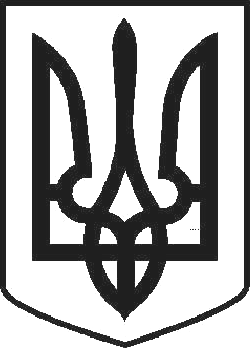 УКРАЇНАЧОРТКІВСЬКА МІСЬКА  РАДА ТРИДЦЯТЬ ШОСТА СЕСІЯ СЬОМОГО СКЛИКАННЯРІШЕННЯвід  16  березня 2018 року	№ 997м. ЧортківПро співфінансування проекту “Реконструкція приміщень будівлі міської ради для розміщення Центру   надання    адміністративних    послуг м. Чорткова»З метою прийняття участі в Програмі « U – LEAD з Європою», що  дасть можливість забезпечення доступу громадянам і бізнесу до необхідних послуг в одному місці, створення комфортних умов, керуючись статтею 26 Закону України “Про місцеве самоврядування в Україні”, міська радаВИРІШИЛА:Виділити з міського бюджету кошти на співфінансування проекту “Реконструкція приміщень будівлі міської ради для розміщення Центру надання адміністративних послуг м. Чорткова» в сумі 500 тис.гривень.Контроль за виконанням цього рішення покласти на заступника міського голови з питань діяльності виконавчих органів ради Тимофія Р.М. та постійну комісію міської ради з бюджетно-фінансових, економічних питань, комунального майна та інвестицій.Міський голова	Володимир ШМАТЬКО